Adjoint de projets en ingénierie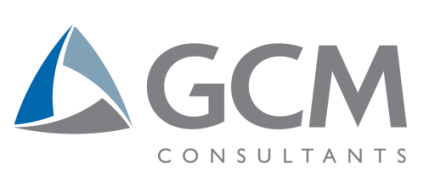 Bureaux de Montréal, Varennes, LévisTu rêves d’être au cœur de l’action et de participer à des PROJETS NOVATEURS et VARIÉS où tu devras te dépasser? Tu as envie de faire partie d’une organisation HUMAINE où les employés sont une FORCE et peuvent faire une DIFFÉRENCE? Peu importe tes projets, il y a une place chez GCM Consultants pour TOI!Tu es un adjoint de projets en ingénierie PASSIONNÉ et créatif? N’attends plus une seule seconde, viens avec nous construire le monde de DEMAIN.Pourquoi tu devrais venir chez GCM ?Grande flexibilité des horaires où tu peux concilier famille, vie personnelle et travail.Régime d'assurance collective complet payé jusqu’à 60 % par l’employeurService de télémédecine payée 100% par l’employeurProgramme de participation différée aux bénéfices avec possibilité de cotiser à des REERJournées mobiles offertes dès l’embauche pour raisons personnelles ou maladie, et monnayables si non utiliséesProgramme de remboursement diversifié (pour activités sportives, cotisation professionnelle, internet à domicile et autres)Les procédés industriels innovants, l’environnement, le développement durable ainsi que l’industrie 4.0 inspirent la réalisation de nos projetsPrincipales fonctionsNous recherchons un(e) candidat(e) ayant une excellente maîtrise de la grammaire anglaise et/ou française qui aura comme principales responsabilités :Correction, mise en page et assemblage électronique de divers documents d’ingénierieRéalisation de diverses tâches administratives, dont la coordination de l’information dans un projetTraduction de textes Toutes autres tâches connexes et de logistique de bureau ExigencesLangues parlées et écrites : anglais (avancé) et/ou français (avancé)Scolarité : Diplôme en correction/révision, traduction ou DEC en secrétariat et/ou bureautique ou l’équivalent  Expérience en révision de documents techniquesExcellente maîtrise de la suite Microsoft (Word, Excel, etc.) et AdobeExpérience pertinenteDisponible selon les projets de se déplacer au bureau occasionnellement, en fonction des besoins, sinon le poste est en mode hybrideDescription des compétencesPolyvalenceExcellente gestion des prioritésCapacité à travailler sous pressionDébrouillardise, autonomie et souci du détailDoué pour la communication et les relations interpersonnelles  AtoutsExpérience pertinente en génie-conseilBonne connaissance de SharePointConnaissance des logiciels Consigno, Visio, PowerPoint et OneNoteBureaux d’attaches disponibles: Montreal, Varennes or LévisVous pouvez envoyer votre candidature au courriel suivant : rh@gcmconsultants.com Engineering Project AssistantMontreal, Varennes, Levis OfficesDo you dream of participating in VARIOUS and NOVATIVE PROJECTS where you will have to surpass yourself? Do you want to be part of a HUMAN organization where employees are a STRENGTH and can make a DIFFERENCE? No matter what your goals are, there is a place at GCM Consultants for YOU!Are you a PASSIONATE and creative Engineering Project Assistant …? Do not hesitate and come with us to build the world of TOMORROW.Why would you come at GCM?High flexibility of working hours where you can reconcile family, personal life, and work.Comprehensive group insurance plan paid up to 60% by the employer100% employer-paid telemedicine serviceDeferred Profit-Sharing Program with the possibility of contributing to RRSPsLeave of absence offered upon hiring for personal reasons or illness, redeemable if not usedDiversified reimbursement program (for sports activities, professional membership, home internet and others)Innovative industrial processes, environment, sustainable development and industry 4.0 inspire our projects.What is GCM?With more than 400 professionals in our offices across Canada, GCM Consultants has been a leader in heavy industry for over 25 years. Always looking for new projects that allow us to push the limits, our engineering services are built on the trust of our clients in the quality of our work.Main FunctionsWe are looking for a candidate with an excellent command of English grammar and French grammar that will have the following main responsibilities:Proofreading, formatting, and assembling various engineering documents Performing various administrative tasks, including the coordination of information in a projectTranslating documents All other related office and logistics tasksRequirements Advanced English and French written and communication skillsEducation: Diploma in text revision, translation or College diploma in Office System Technology or the equivalentExperience in proofreading technical documents Excellent knowledge of Microsoft tools (Word, Excel, etc.) and AdobeMinimum 5 years of relevant experienceAvailable to travel to the office occasionally, as needed, otherwise the position is in hybrid modeDescription of qualifications VersatilityExcellent at priority managementAbility to work under pressureDemonstrates initiative, autonomy and is detail-orientedExceptional communication and interpersonal skillsAssets Experience in a consulting engineering firmGood knowledge of SharePointKnowledge of Consigno, Visio software, PowerPoint and OneNoteAvailable offices : Montreal, Quebec City or Varennes Qui sommes-nous?Regroupant plus de 400  professionnels dans nos bureaux à travers le Canada, GCM Consultants est un leader en industrie lourde depuis plus de 25 ans. Nous sommes toujours à la recherche de nouveaux projets nous permettant de repousser les limites de la créativité. Nos services de génie-conseil sont bâtis sur la confiance de nos clients envers la qualité de notre travail.